Dr. Qasim Ali Qureshi (PhD Malaysia)HEC Approved PhD Supervisor---------------------------------------------------------------------------------------------------------------------------Home: H. No. 353, St. No. 15, Falcon Complex, Rawalpindi    		   Contact No: 03348628213Gender: Male	Marital Status: Married	       Age: 39 	         	     Email:qasimqureshi@yahoo.com---------------------------------------------------------------------------------------------------------------------------Objective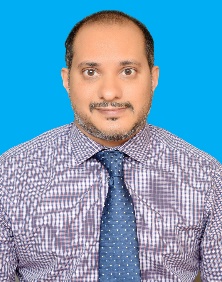 A progressive career in the education field.Research InterestDigital Marketing, Consumer Behaviour, Advertising, TechnologyRelevant SkillsSkill Enhancement & Employee Development Program (SEED) by COMSATS University, Faculty Development Academy (FDA)SPSS by COMSATS University, FDAAdvanced Excel by COMSATS University, FDASTATA by COMSATS UniversityInvigilation / Interlocutor by City and GuildsCoordinator/ Convener of numerous committees in COMSATS University at campus and departmental levelEnglish language teachers (ELTeach) certificate by Educational Testing ServiceIELTS 7 band by British Council (2016)Nvivo and SmartPLSEndNote and MendleyEducation(2022) PhD in Marketing– Universiti Utara Malaysia, Malaysia.(2013) MS in Management Sciences – COMSATS University Islamabad, Pakistan.(2009) MBA in Marketing – COMSATS University Islamabad, Pakistan(2006) BCS (Honors) – Iqra University Islamabad, Pakistan(2002) HSSC from PAF Degree College Peshawar – Federal Board(2000) SSC from PAF Degree College Lower Topa – Federal BoardWork ExperienceResearch PublicationsFarooq, M., Yen, Y. Y., Buzdar, H. Q., Qureshi, Q. A. (2024).  Exploring the research landscape of Artificial intelligence integration with business management: A bibliometric analysis from 1994-2023. Journal of Logistics, Informatics and Service Science, 11(4)Riaz, N., Tahir, S., & Qureshi, Q. A. (2024). Pragmatic Analysis of Evasion Strategies in Pakistani Political Talk Shows. Journal of Arts and Linguistics Studies, 2(2), 551-568.Riaz, N., Qureshi, Q. A., Tahir, S., & Waheed, I. (2024). Signs and Symbols: A Semiotic Exploration of Visual Media and Its Underlying Ideologies. Journal of Arts and Linguistics Studies, 2(2), 705-725.Tahir, S., Riaz, N., & Qureshi, Q. A. (2024). Factors Influencing Acceptance of Chatgpt Among Studious Students For Academic Purposes. Sarhad Journal of Management Sciences, 10(1), 105-122.Qureshi, Q. A., Noor, N. A. B. M., & Hassan, S. (2022). Consumer Perceived Value of Collaboration vs. Incentives in the Context of In-App Ads: Digital Natives vs. Digital Immigrants. International Journal of E-Collaboration, 18(1), 1–22.Farooq, M., & Qureshi, Q. A. (2020). Privacy of internet users in the era of transformative marketing. Journal of Management Practices, Humanities and Social Sciences, 4(2), 25-28.Qureshi, Q. A., Noor, A. B. M., Hassan, S., & Qureish, M. I. (2019). Moderating Factors Affecting Intention to Access In-App Advertisements. Global Journal of Emerging Sciences, 1(4), 337-348.Tahir, S. & Qureshi, Q. A. (2019). Pilot Testing of Interview Questions and Observation Checklist for Research in Linguistic Landscape. Global Journal of Emerging Sciences, 1(3), 198-234.Ali, W., Qadir, I., Khuhro, R. A., & Qureshi, Q. A. (2017). Determinants of brand loyalty among late movers of motorbike industry in district Haripur, Pakistan: A brand romance perspective. University of Haripur Journal of Management (UOHJM), 2(1), 133-144.Khuhro, R. A., Qureshi, Q. A., Humayon, A. A., Tahir, S., & Khan, A. (2016). Factors affecting adoption behavior for Tablet device among computer users in Pakistan. Management Science Letters, 6(12), 723–734.Khuhro, R. A., Qureshi, Q. A., Tahir, S., & Khan, A. (2016). Self-Service Technologies at the Bottom of the Pyramid. University of Haripur Journal of Management (UOHJM), 1(2), 125–132.Khuhro, R. A., Qureshi, Q. A., & Yasin, M. N. (2015). Relevance, Confusion, Entertainment and Skepticism towards Advertising. International Journal of Economics, Commerce and Management, 3 (3), 1–9Conferences & SeminarsManaged Pakistan: Today’s Need, Tomorrow’s Solution 2016 by COMSATS University at Serena Hotel, IslamabadSAICON 2015 by COMSATS University at Serena Hotel, IslamabadSAICON 2014 by COMSATS University at Serena Hotel, IslamabadCo-curricular Activities3rd position in Speech competition at COMSATS University 2009Corporate Fiesta at COMSATS University 2009Marketing fair at COMSATS University 2007HobbiesCycling, SwimmingPrograms TaughtBachelors in Business AdministrationBachelors in Accounting and FinanceBachelors in Computer ScienceBachelors in Software EngineeringMasters in Business AdministrationMaster’s in Sciences - Management StudiesDoctor of Philosophy - Management StudiesCourses TaughtTopics in Consumer BehaviourMarketing Data: Measurement and AnalysisFundamentals of MarketingMarketing ManagementMarketing of Telecom and IT productsAdvances in Marketing ResearchEcommerceManagement Information SystemBusiness Communication SkillsGlobal Business ManagementTechnical English writingReport WritingReferencesDr. Fahim Javed (Assistant Professor) COMSATS UniversityDr. Nauman Yaseen (Lecturer) COMSATS UniversityOrganizationTimePositionCOMSATS University Islamabad2014 - Present LecturerD’Lights Store (Aar Global)2013 - 2014Display Centre Manager Skills International2012 - 2013Invigilator/ Interlocutor